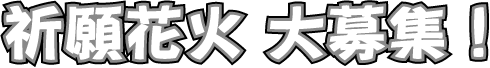 祈願花火は皆様の「めでたいこと」「記念すべきこと」「追善供養」などを祈念し、皆様の願いが叶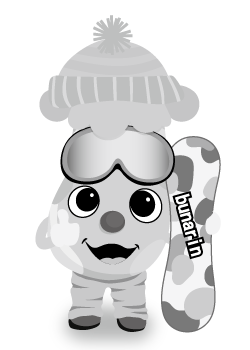 うよう打上げ理由をご紹介しながら花火を打上げます。お申込される方は下記の申込書で郵送・持参又はＦＡＸ・メールにてお申し込みください。なお、代金につきましては、ご持参、お振込みいただくか町内の方でしたらご希望で事務局が伺いますのでお申し付けください。■お申込者情報を御記入下さい。住 所　　　　　　　　　　　　　　　　　　　　　　　　　　　　　　  氏 名(ふりがな)　　　　　　　　　　　　　　　　　　　　　　　　　　電話番号　　　　　　　　　　　　E-mail　　　　　　　　　　　　　　　　　■希望打ち上げ日、お支払方法を御記入下さい。　・希望打ち上げ日：2月　　□1１日(土)　・　□1２日(日)　・　□おまかせ・お支払方法：　□持参　・　□振込み　・　□取りに来てほしい（町内のみ）【振込先口座】東邦銀行只見支店　普通159779　只見ふるさとの雪まつり実行委員会■申し込む花火の発数と金額、打上げ方法（合計価格19,000円以上の方）を御記入下さい。※合計価格19,000円未満の方は原則として他の方と一緒に打上げとなります。※合計価格19,000円以上の方は、下記の打上げ方法を選択できます。・打上げ方法　　□単独打上　・　□他の方と一緒に打上　・　□おまかせ※町民花火に1,000円以上募金して頂いた方へ『雪まつり特製ステンレスマグカップ』をプレゼントします。■読上げ名、読上げ文をご記入ください。・読上げ名（ふりがな）　　　　　　　　　　　　　　　　　　　　・読上げ文（固有名詞や、読み方の難しい漢字には必ずふりがなをお願いします。）